World Book Day – Thursday 3rd March 2022The children dressed up as characters from a book and got to meet a real author!  The author gave the children a signed copy of his book, The Garden Monster. We enjoyed talking about our favourite books and characters. 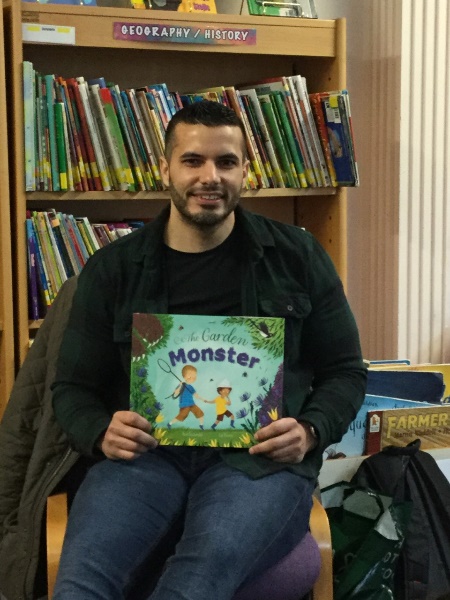 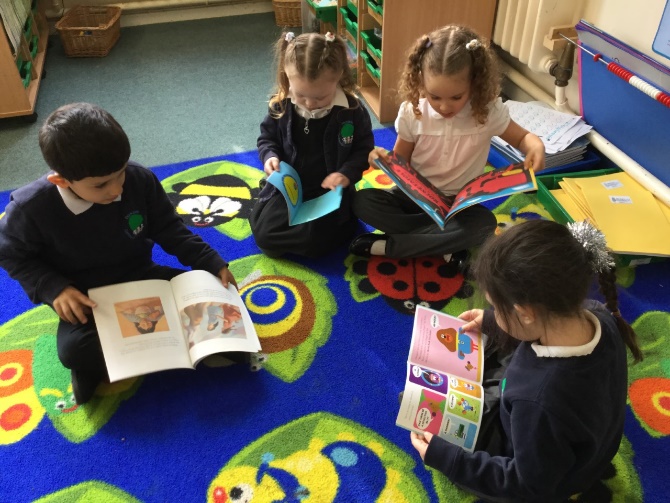 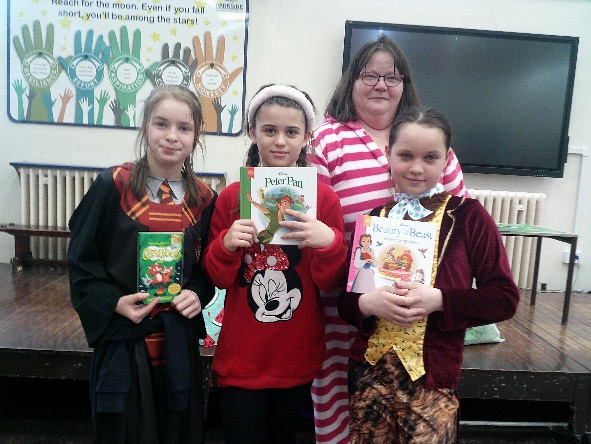 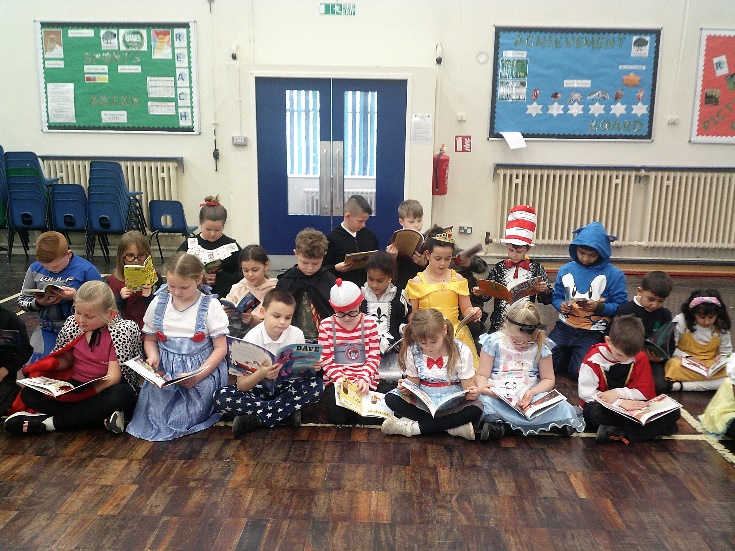 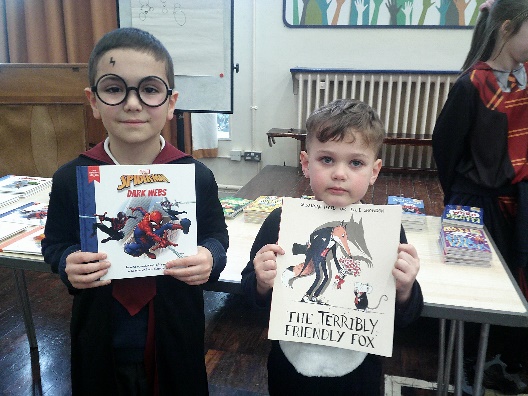 